Corporación Universitaria Minuto de Dios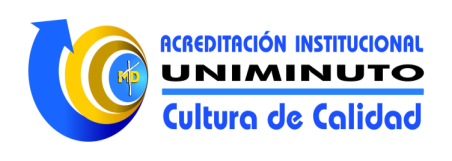 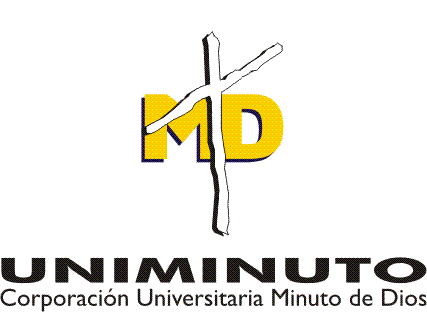 Sede Bogotá  Sur PROGRAMA TECNOLOGÍA EN REDESPRESENTACION PROGRAMACIÓN ACADÉMICAMATERIA: ARQUITECTURA DE COMPUTADORESDOCENTE: ING.CAMILO JOSE PEÑA LAPEIRA    camtelec@hotmail.comMetodología: clase teórico práctica desarrollada con laboratorios que pretenden implementar los conceptos aprendidos en clase y las investigaciones hechas por los estudiantes por medio de página web y libros especializados en la materia.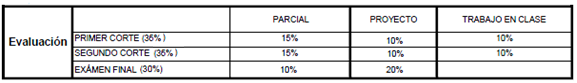 El % del proyecto será evaluado con un ejercicio práctico o laboratorio que implica una aplicación o programa según el tema que se está tratando en cada uno de los cortes.El 10% de trabajo en clase se evaluará con los  laboratorios o programas  mostrando los resultados de estos, su construcción y funcionamiento al igual que un quiz evaluando alguna temática. CONTENIDO TEMÁTICOUML: Diagramas de casos de uso.Diagramas de clases.Diagramas de secuencia.Técnicas de documentación.RecursividadAlgoritmos recursivos más conocidosConstrucción de Algoritmos recursivos.Estructuras de DatosArreglosCreación de arreglos y manejo de los mismos.Operaciones con arreglosBúsqueda Secuencial y BinariaAlgoritmos de OrdenamientoBurbujaSelecciónInserciónQuicksortMergesortHeapsortShellMatricesCreación de Matrices y manejo de las mismas.Operaciones con MatricesManejo y declaración de tipos de excepciones. Bloque try catch finally ColeccionesClase vector y listBIBLIOGRAFÍA DE CONSULTAAGUILAR, LUIS JOYANES. Fundamentos De Programación Algoritmos y Estructura de Datos, Tercera Edición, McGraw Hill, México 2.003ALCALDE, EDUARDO GARCIA MIGUEL. Metodología de la Programación McGraw Hill 2000CAIRO OSVALDO. Metodología de la Programación, Segunda Edición, Editorial Alfaomega. México 2003.BECERRA S. Cesar Estructura de Datos. Editorial Kimpres Ltda. Colombia 2002BECERRA S., Cesar A. Algoritmos Conceptos Básicos. Quinta edición Editorial Kimpres Ltda. 2002DEITEL Y DEITEL Como Programar en C/C++ Editorial Pearson (Prentice Hall)CONTENIDOS VIRTUALEShttp://www.mitecnologico.com/Main/AplicacionesArreglosBidimensionaleshttp://developershn.blogspot.com/2009/05/arreglos-bidimensionales.htmlhttp://www.atc.us.es/asignaturas/fi/curso_de_c/Array_bidimensional_o_matriz.htmlhttp://www.lawebdelprogramador.com/foros/Dev-C/933540-Arreglos_Bidimensionales.htmlhttp://usuarios.multimania.es/charlytospage/dev.htmPágina de Bloodshed Software (creadores del Dev-C++) http://www.bloodshed.net/• Página oficial del Dev C++ http://www.bloodshed.net/dev/devcpp.html• Página oficial del compilador MinGW http://www.mingw.org/• Página del manual del compilador GCC (del cual está basado el MinGW) http://www.fsf.org/software/gcc/onlinedocs/• Página del código de Dev-C++ (Desarrollado en Delphi, y si, es paradójico ☺ ) Incluye foros y lista de correo. http://sourceforge.net/projects/dev-cpp/• FAQ oficial del Dev-C++ http://www.bloodshed.net/dev/faq.html• Aditsu's Unofficial Dev-cppFAQ http://www14.brinkster.com/aditsu/dev-cpp-faq.html